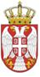       Република Србија      ОСНОВНА ШКОЛА „ЋЕЛЕ-КУЛА“Ниш, Радних бригада 28Број: 610-453/7-18-2019-04Датум: 23.12.2019. годинеИЗВОДиз записника са 18. седнице Школског одбора Основне школе „Ћеле-кула“ Ниш, одржане 23.12.2019. године са почетком у 1600 сатиСедници присуствовало шест чланова Школског одбора.О Д Л У К ЕУсвојен записнк са 16. и 17. седнице;Донет Правилник о буџетском рачуноводству;Донет Правилник о канцеларијском и архивском пословању;Донета одлука о издавању школског простора;Донета одлука о образовању радне групе за увођење и развој система финансијског управљања и контроле у ОШ „Ћеле-кула“ Ниш;Разматране обавеза из Закона о заштити података о личности;Седница је завршена у 1715 часова.Записничар					Марија Петровић